         Подготовила: Педагог орг:Джамалдинова Т.Ю                                                                         Акция «День пожилого человека»Цель: формирование доброго, уважительного отношения детей к старшему поколению; обратить внимание жителей станицы, в частности детей на проблемы и трудности, с которыми сталкиваются люди пожилого возраста.Задачи: - воспитывать уважение, доброту, культуру поведения;- создание у детей положительно-эмоционального подъема;- формирование патриотизма, понимание семейных ценностей;- развитие интереса к продуктивной деятельности.  Актуальность: 1 октября - День пожилого человека.                                                   Ход мероприятияДобрый день ребята! Я рада Вас поприветствовать на акции «День пожилого человека», приуроченной ко Дню пожилого человека, который проходит в России 1 октября.В знак глубокого уважения и внимания к людям старшего поколения учащиеся организации РДШ МКОУ «Гунийской гимназии Культуры мира» им.Нуцалова К.Г. провели рейды в помошь пожилым людям.Сделали своими руками  открытки с двумя известными символами праздника – земной шар в колосьях пшеницы на белом фоне и открытая ладонь, с пожеланиями крепкого здоровья, благополучия и удачи. Подготовленные открытки, вручили всем проходящим людям пожилого возраста, поздравляя с праздником. Давайте немного поговорим об истории праздника.История праздника берет свое начало еще в 70-х годах прошлого века. Первые мысли о его создании пришли на ум ученым, которые всерьез задумались о старении населения и о влиянии людей старшего возраста на развитие экономики. Сначала День пожилых людей начали отмечать в Европе, затем в Америке, а в конце 80-х годов во всем мире. 1 октября в нашей стране отмечается День пожилых людей, но у нас он носит несколько иное название - День пожилого человека, еще второе название этого праздника – день добра и уважения.  Светлый и добрый праздник, когда молодое поколение окружает своим особым вниманием родителей, бабушек и дедушек. Благодаря этой дате есть возможность привлечь внимание к многочисленным проблемам пожилых людей, существующим в современном обществе. В каждой семье царит любовь и уважение к своим корням, ведь именно они наша опора во всех начинаниях. Кто как не они радуются каждому нашему успеху и поддерживают в нас веру в свои силы. Ребята, именно мы, молодежь, должны говорить спасибо нашим бабушкам и дедушкам, ведь их мудрые советы, многовековой опыт и дальновидность формируют наше общество, внося огромный вклад в развитие и перспективное будущее России. Международный День пожилых людей - это особенный день для старших граждан по всему миру. На сегодняшний день во всем мире насчитывается около 600 млн. человек, возраст которых составляет 60 лет и более. В нашей станице ветеранов осталось немного, так давайте позаботимся о них, украсим каждодневные будни. Порой даже просто улыбки, доброго слова достаточно, чтобы продлить жизнь и внести в нее краски радужного дня. Наши бабушки и дедушки,С уважением к Вам обращаемся.Вы прекрасные и прилежные,У Вас лихо все получается!Пожелать Вам хочется радости И хорошего настроения!Будьте счастливы и желанными,Здоровыми и всеми любимыми! Вас поздравляю в праздник этот,Который вас сегодня ждет!День пожилого человека,Добра и счастья целый год!Мы, дети, Вам желаем мира,Успехов, радости, любви!Такими добрыми стихами встречали ребята наших заслуженных пенсионеров и вручали им открытки.Подводя итоги прошедшей акции хочется отметить, что вы все успешно справились с поставленными задачами и целью мероприятия. У нас получилось обратить внимание жителей станицы, в частности детей на проблемы и трудности, с которыми сталкиваются люди пожилого возраста. Самое главное уделить им внимание и подарить добрые слова. Получилось поздравить и порадовать улыбками. Главное помните, что «серебренный возраст» придет и к вам когда-нибудь, так что уважайте сейчас и всегда цените старшее поколение!                   Всероссийская волонтерская акция:                         «День пожилых людей»Цель- Воспитания уважения, внимания и трепетного отношения к людям старшего поколения, Развитие творческих способностей учащихся.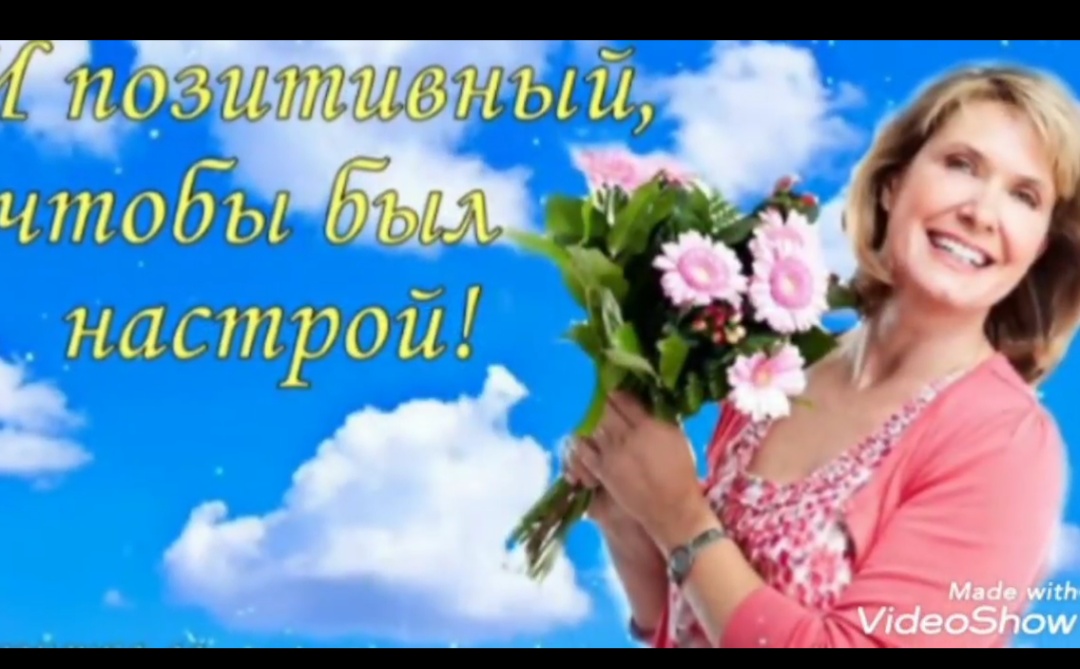 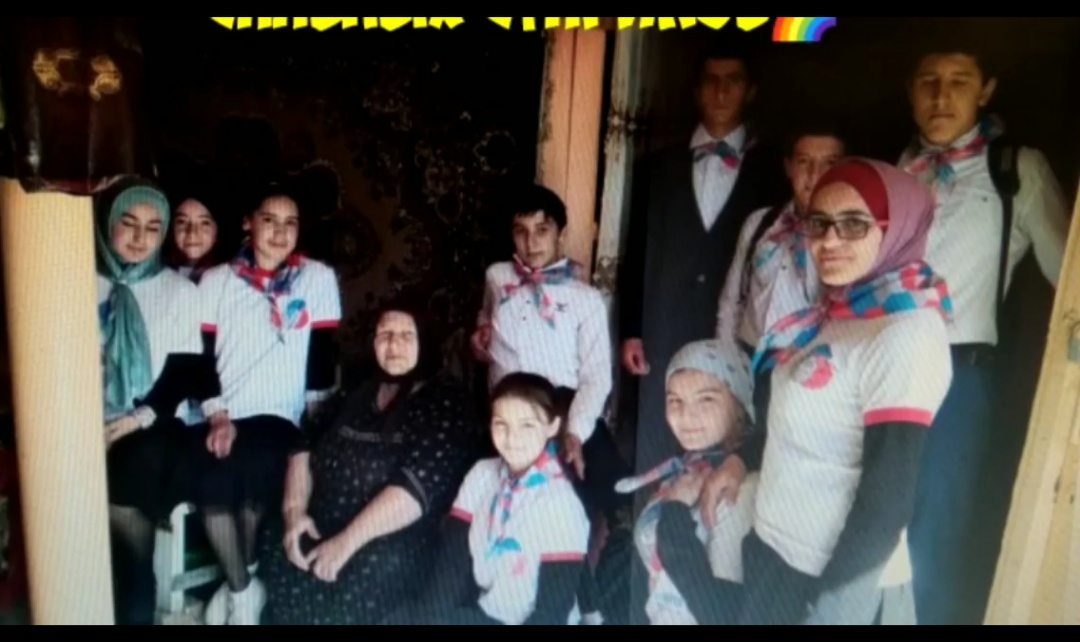 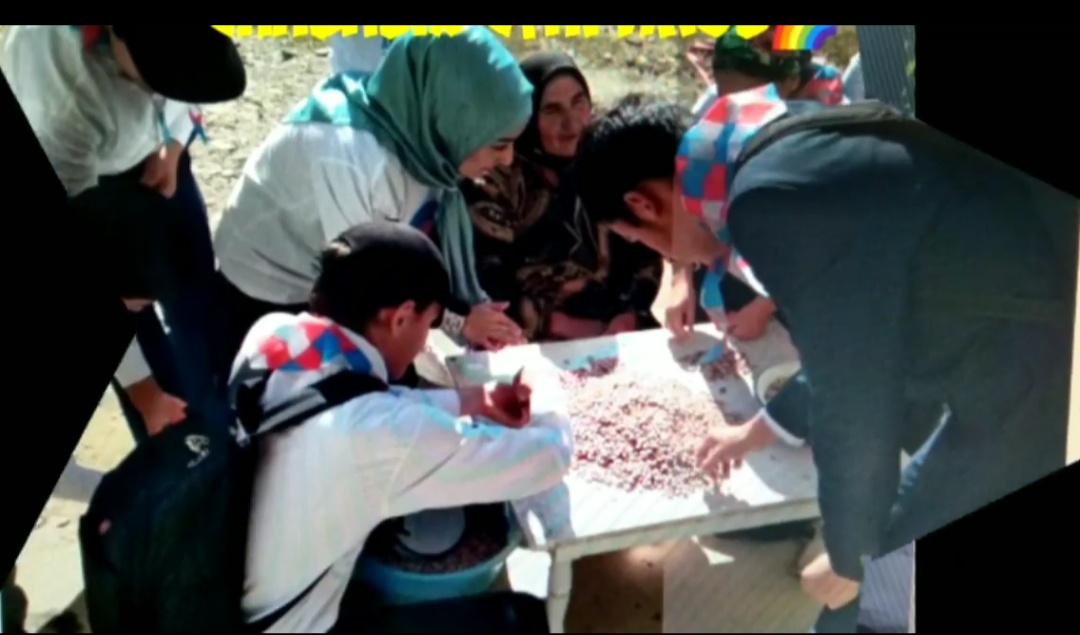 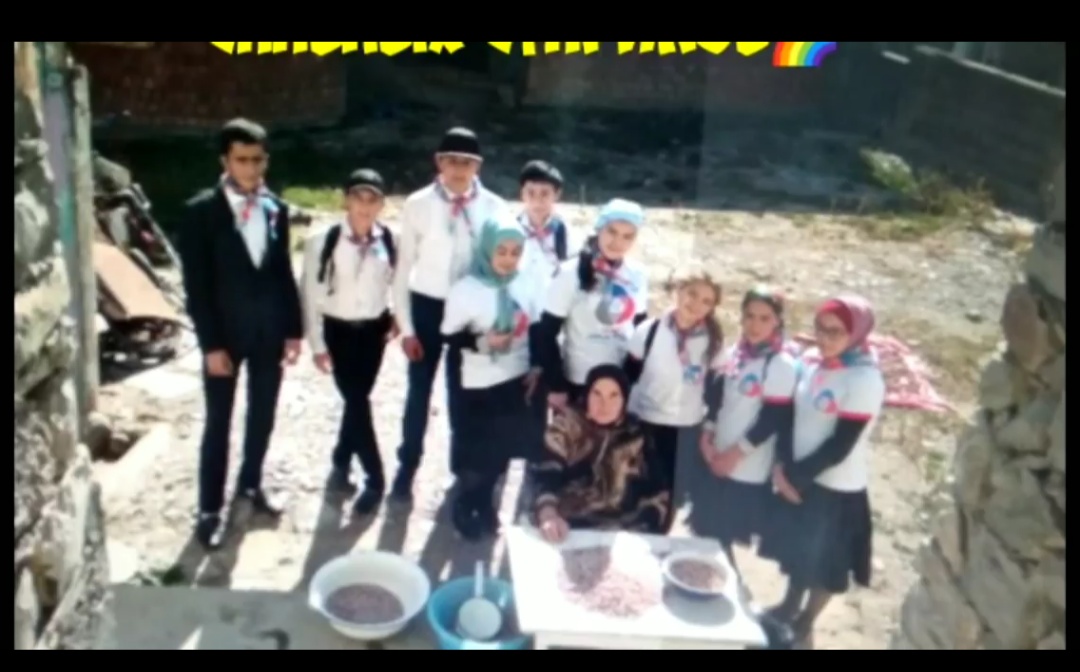 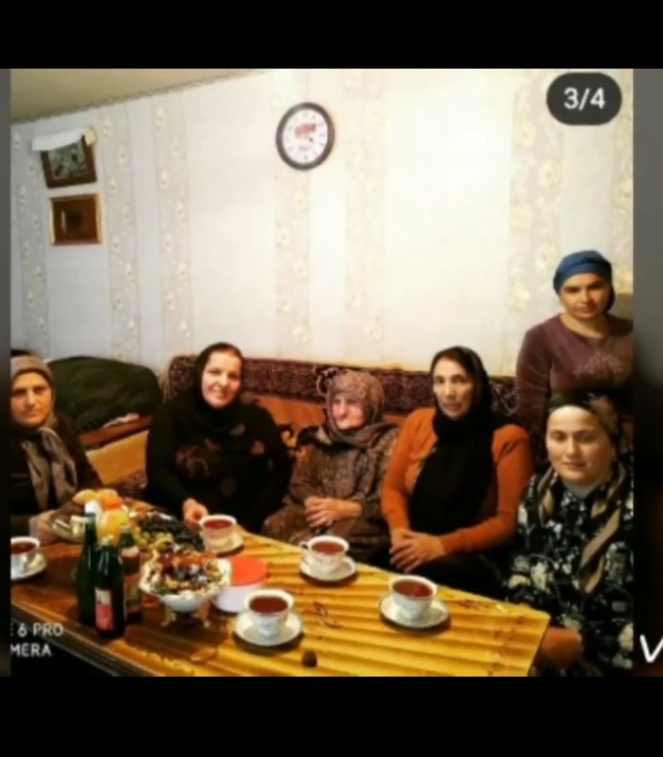 